Arctic States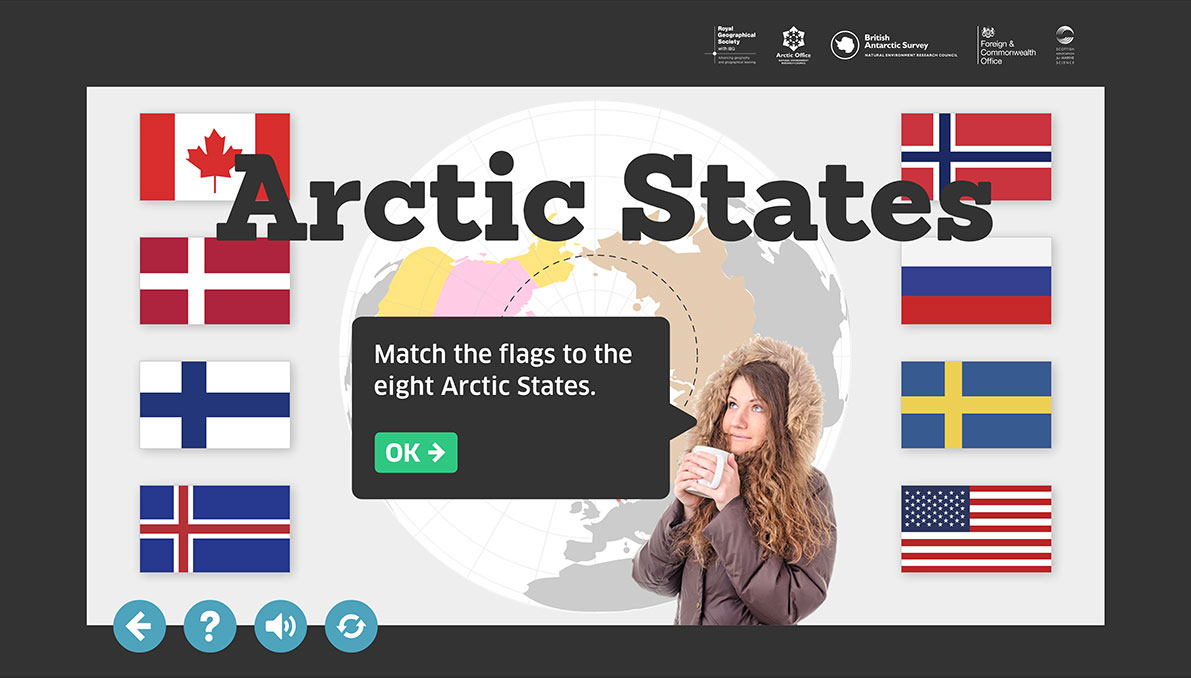 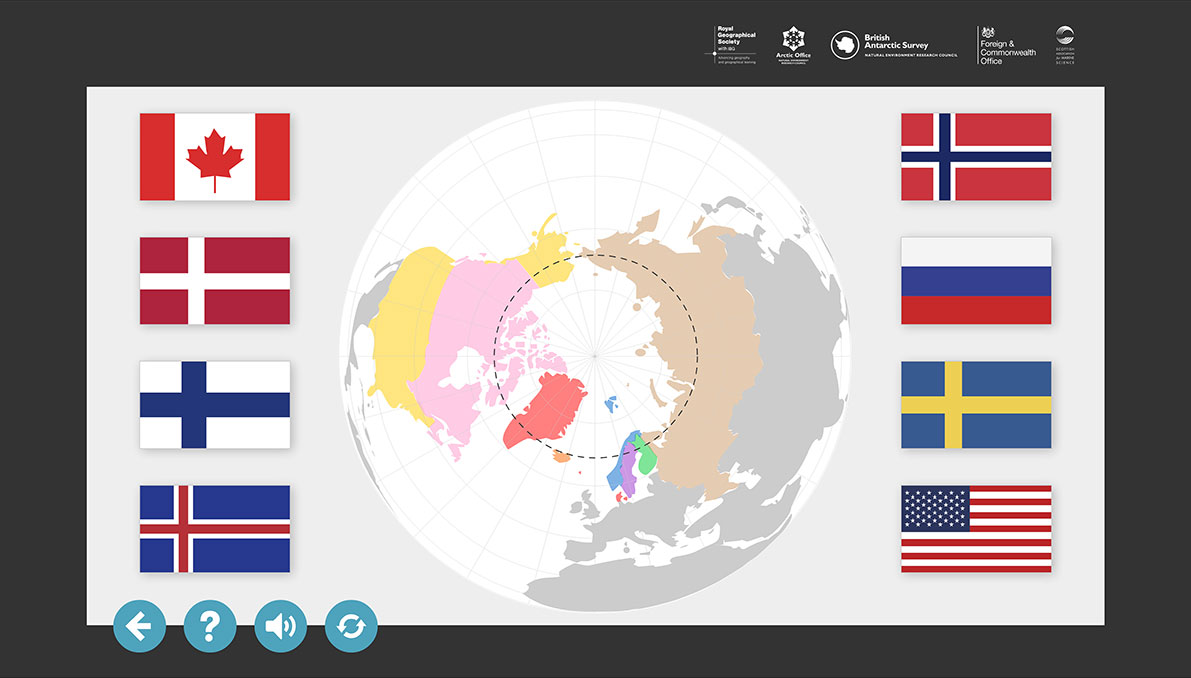 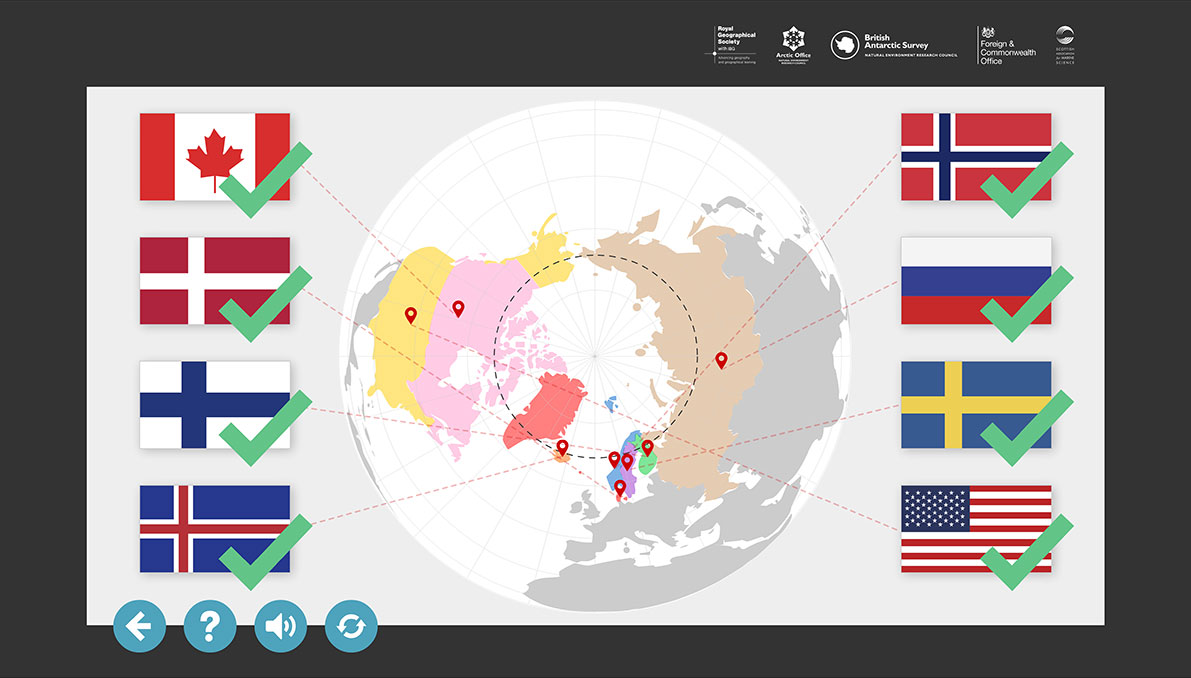 